ANEXO 2 - Edital Interno 01/2023TERMO DE COMPROMISSO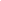 Declaro,	para	os	devidos	fins,	que	eu,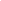     ,      CPF	, aluno (a) devidamente matriculado (a) no Mestrado em Propriedade Intelectual e Transferência de Tecnologia para Inovação – PROFNIT, ponto focal IFPB-CG,  sob o número de  matrícula_____________________, em nível de Pós Graduação Strictu Sensu, tenho ciência das obrigações inerentes à qualidade de beneficiário de bolsa, conforme regulamento vigente do Programa de Demanda Social – DS, anexo à Portaria nº 76, de 14 de abril de 2010, e nesse sentido, COMPROMETO-ME a respeitar as seguintes cláusulas:– dedicar-me integralmente às atividades do Programa de Pós-Graduação;– quando possuir vínculo empregatício, estar liberado das atividades profissionais e sem percepção de vencimentos;– comprovar desempenho acadêmico satisfatório, consoante às normas definidas pela instituição promotora do curso;– não possuir qualquer relação de trabalho com a instituição promotora do Programa de Pós-Graduação; V– não ser aluno em programa de residência médica;– ser classificado no processo seletivo especialmente instaurado pela Instituição de Ensino Superior em que realiza o curso;- não acumular a percepção da bolsa com qualquer modalidade de auxílio ou bolsa de outro programa da CAPES, de outra agência de fomento pública, nacional ou internacional, ou empresa pública ou privada.- assumir a obrigação de restituir os valores despendidos com bolsa, na hipótese de interrupção do estudo, salvo se motivada por caso fortuito, força maior, circunstância alheia à vontade ou doença grave devidamente comprovada.A inobservância das cláusulas citadas acima, e/ou se praticada qualquer fraude pelo(a) beneficiário, implicará(ão) no cancelamento da bolsa, com a restituição integral e imediata dos recursos, de acordo com os índices previstos em lei competente, acarretando ainda, a impossibilidade de receber benefícios por parte da CAPES, pelo período de 5 (cinco) anos, contados do conhecimento do fato.Dados Bancários:Banco:	, Agência:	, Conta Corrente:	.Assinatura do(a) beneficiário (de bolsa ou ): 	Local e data:  	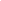 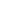 